Начало формы «Заучивание стихотворения С. Есенина «Белая берёза» с использованием мнемотаблиц»Конспект НОД в старшей - подготовительной  группеИнтеграция образовательных областей: речевое развитие (чтение художественной литературы), познавательное развитие (ФЦКМ).Цели:сформировать умение детей эмоционально воспринимать стихотворение тренировать образность речи;3) сформировать умение заучивать стихотворения с помощью мнемотаблиц.4) тренировать мыслительные операции, развивать речь, память, внимание, образное мышление.Материалы к занятию:Демонстрационный: магнитная доска; мнемотаблица; И. Е. Грабарь «Пейзажи зимнего леса»; портрет поэта С.Есенина, бахрома, серебро-фольга, бумажные снежинки (для игры 10 штук)Ход занятия:1.Повторение пройденного материала. Загадка «Осенью» «Пусты поля, мокнет земля, дождь поливает. Когда это бывает?». Давайте вспомним стихотворение, которое мы выучили, и попрощаемся с осенью.  А. Фет «Ласточки пропали»-«Расскажи стихи руками» (Все вместе)-2-3 ребёнка читают это стихотворение.Ласточки пропали.А вчера зарёйВсё грачи летали.Да, как сеть, мелькалиВон над той горой.С вечера всё спится.На дворе темно.Лист сухой валится.Ночью ветер злится.Да стучит в окно.2.. Введение нового материала.1. Вступительная беседа-Какое сейчас время года? – Правильно — зима. Какие зимние месяцы вы знаете?Какая погода бывает зимой? Да верно. Зимой часто идет снег, дует холодный ветер, бывают метели, сильные морозы. В нашей стране очень красивая зима.Ребята! Любите ли вы ходить в лес? Какие деревья знаете? Какое ваше любимое? (ответы детей) Посмотрите,  как художники передают красоту природы и мы можем увидеть это глазами.Предложить для рассмотрения картины знаменитого художника И. Э. Грабарь «Пейзажи зимнего леса».- Знаете ли вы, как называют березу? («Русская красавица»). Берёза - символ России.-О красоте зимней природы написано очень много стихов. Одно из них написал замечательный русский поэт - Сергей Есенин (портрет) Его родина - старинное село Константиново. Оно раскинулось среди лесов и полей. В самом центре села стоит обычный деревянный домик с окнами на речку. Ветви двух берёз склоняются к памятной доске, на которой выбито «Здесь родился и жил известный русский поэт Сергей Есенин»2. Послушайте стихотворение С. Есенина «Береза».Белая берёзаПод моим окном.Принакрылась снегом,Точно серебром.На пушистых ветках Снежною каймойРаспустились кистиБелой бахромой.И стоит берёзаВ сонной тишине И горят снежинки В золотом огне.А заря лениво,Обходя кругом, Обсыпает веткиНовым серебром.3. Беседа по содержанию.-Как вы думаете, любит ли поэт родную природу?- Как же вы догадались, что очень любит?-А вы заметили, как выразительно говорит о снеге поэт в своем стихотворении (Кайма, кисти, серебро, бахрома).словарная работа:бахрома-украшение для скатерти, шторкайма-тонкая полоска для отделкизаря-явление природы: когда солнце встаёт, небо окрашивается в малиновый цвет, природа просыпаетсяпринакрыть - укрыть, но не совсемсонная тишина - всё замерло- В стихотворении есть такие строчки:И горят снежинкиВ золотом огнеЧто значит горят? (Сильно блестят).Физминутка • Игра “Снежная куча”.Содержание игры: эта снежная куча не простая, а волшебная, она сделана не из снега, а из слов, которые все похожи на слово “снег”.• Есть слово ласковое, маленькое – снежок.• Есть слово длинное – снегопад.• Есть слово красивое, слово признак – снежный (ком).• Есть слово - человек, сказочный персонаж – снегурочка.• Есть слово – фигура, вылепленная из снега – снеговик.• Есть слово лёгкая, пушистая – снежинка.• Есть слово – цветок – подснежник.• Есть слово - птица - снегирь.Подул вдруг ветер и все слова-снежинки разлетелись (Дети сильно дуют на снежинки, они разлетелись по полу).Предлагаю вам, дети, собрать их (Дети называют слова и складывают снежинки в кучу).Воспитатель ещё раз читает наизусть стихотворение.- Кто сможет повторить стихотворение? Предоставить возможность попытаться рассказать стихотворение.Поинтересоваться у детей, почему не смогли рассказать стихотворение? (Не знают слов). Спросить у ребят, что нужно сделать, чтобы повторить стихотворение. Чтение стихотворения детьми.- А помогут нам рассказать стихотворение схематические рисунки (мнемо-техника)  на которых рисуют все то, что поможет выучить стихотворение..Воспитатель хвалит детей за то, что они смогли разобраться,  для чего нужны мнемотаблицы, и уточняет что, для того чтобы запомнить стихотворение, надо внимательно смотреть на таблицы.(познакомить детей с мнемотаблицей стихотворения)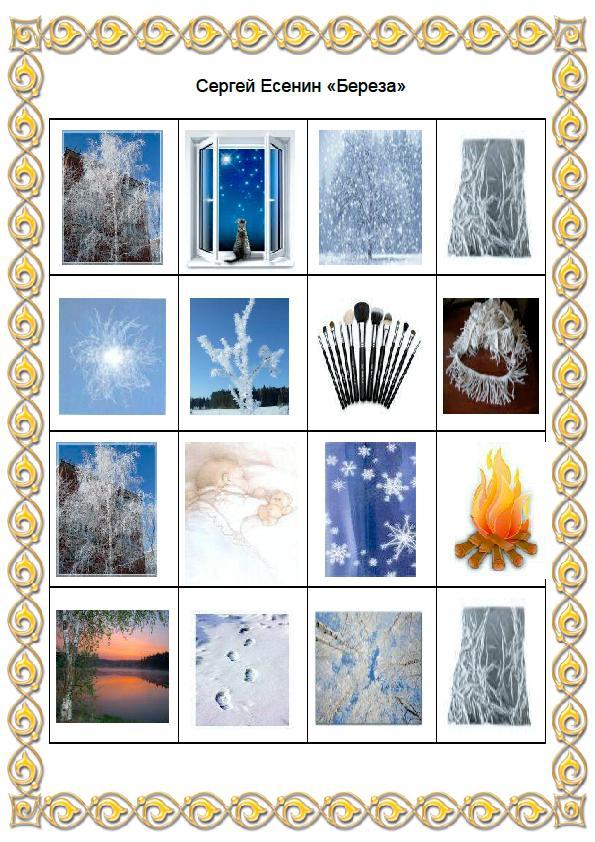 Чтение детей(2-3 ребёнка)Подведение итогов .- О чем мы сегодня с вами говорили? Что Вам больше всего понравилось? - Как Вы думаете, что помогло вам так быстро запомнить и прочесть стихотворение С. Есенина «Белая береза»?Воспитатель хвалит детей и говорит, что они смогли понять для чего нужны мнемотаблицы, смогли выучить и запомнить стихотворение, пользуясь мнемотаблицами.